Без вести пропавшие граждане находящиеся  в  розыске  в  Отделе МВД России по Красноармейскому районув  2024 году.При получении информации о нахождении без вести пропавшего, сообщить инициатору розыска по телефонам: +7(86165) 3-31-71 дежурная часть Отдела МВД России по Красноармейскому району; +7(86165) 3-15-42 отдел уголовного розыска Отдела МВД России по Красноармейскому району; 1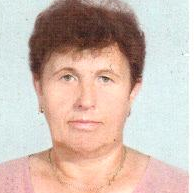 НОВОСЕЛОВА ВАЛЕНТИНА ИВАНОВНА07.01.1950 года рождения.Ранее проживала по адресу: Красноармейский  район,               ст. Старонижестеблиевская,  ул. Крупской, д. 77.Утром  31.07.2017 г. ушла из дома в неизвестном направлении.Частичная потеря памяти.Была одета:  кофта розового цвета,  рисунок на груди виде  «Эйфелевой башни», брюки темного цвета.